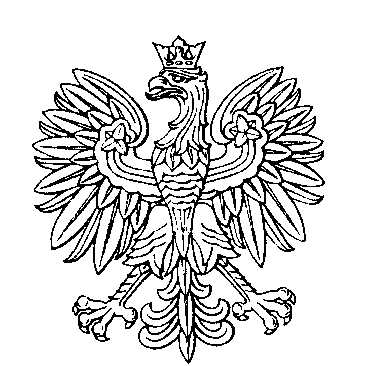 OBWODOWA KOMISJA WYBORCZA NR 1w gminie Kazimierza WielkaOBWODOWA KOMISJA WYBORCZA NR 2w gminie Kazimierza WielkaOBWODOWA KOMISJA WYBORCZA NR 3w gminie Kazimierza WielkaOBWODOWA KOMISJA WYBORCZA NR 4w gminie Kazimierza WielkaOBWODOWA KOMISJA WYBORCZA NR 5w gminie Kazimierza WielkaOBWODOWA KOMISJA WYBORCZA NR 6w gminie Kazimierza WielkaOBWODOWA KOMISJA WYBORCZA NR 7w gminie Kazimierza WielkaOBWODOWA KOMISJA WYBORCZA NR 8w gminie Kazimierza WielkaOBWODOWA KOMISJA WYBORCZA NR 9w gminie Kazimierza WielkaOBWODOWA KOMISJA WYBORCZA NR 10w gminie Kazimierza WielkaOBWODOWA KOMISJA WYBORCZA NR 11w gminie Kazimierza WielkaOBWODOWA KOMISJA WYBORCZA NR 12w gminie Kazimierza WielkaOBWODOWA KOMISJA WYBORCZA NR 13w gminie Kazimierza WielkaOBWODOWA KOMISJA WYBORCZA NR 14w gminie Kazimierza WielkaOBWODOWA KOMISJA WYBORCZA NR 15w gminie Kazimierza WielkaOBWODOWA KOMISJA WYBORCZA NR 16w gminie Kazimierza WielkaSKŁAD KOMISJI:Przewodniczący	Jadwiga NawrotZastępca Przewodniczącego	Bernadeta SitkoCZŁONKOWIE:SKŁAD KOMISJI:Przewodniczący	Elżbieta Maria SucheckaZastępca Przewodniczącego	Teresa KusakCZŁONKOWIE:SKŁAD KOMISJI:Przewodniczący	Angelika Dorota CichopekZastępca Przewodniczącego	Oliwia WójcikCZŁONKOWIE:SKŁAD KOMISJI:Przewodniczący	Anna KubińskaZastępca Przewodniczącego	Monika WęglowskaCZŁONKOWIE:SKŁAD KOMISJI:Przewodniczący	Ewelina Dorota WójcikZastępca Przewodniczącego	Monika OgonowskaCZŁONKOWIE:SKŁAD KOMISJI:Przewodniczący	Sylwia Michalina GawłowskaZastępca Przewodniczącego	Katarzyna PietrzykCZŁONKOWIE:SKŁAD KOMISJI:Przewodniczący	Tomasz Adam KuraZastępca Przewodniczącego	Paulina Agnieszka PiwowarczykCZŁONKOWIE:SKŁAD KOMISJI:Przewodniczący	Agnieszka Sylwia NogaZastępca Przewodniczącego	Edyta Anna PiwowarczykCZŁONKOWIE:SKŁAD KOMISJI:Przewodniczący	Urszula Agnieszka SikoraZastępca Przewodniczącego	Urszula Jadwiga JarosCZŁONKOWIE:SKŁAD KOMISJI:Przewodniczący	Małgorzata MarzecZastępca Przewodniczącego	Anna Maria KurowskaCZŁONKOWIE:SKŁAD KOMISJI:Przewodniczący	Katarzyna Anna KrólZastępca Przewodniczącego	Anna Joanna CiepichałCZŁONKOWIE:SKŁAD KOMISJI:Przewodniczący	Przemysław Tadeusz PodkowaZastępca Przewodniczącego	Katarzyna Beata SobierajCZŁONKOWIE:SKŁAD KOMISJI:Przewodniczący	Ewelina KotZastępca Przewodniczącego	Aneta Barbara KozikCZŁONKOWIE:SKŁAD KOMISJI:Przewodniczący	Aneta Wioletta Cupak GryszówkaZastępca Przewodniczącego	Tadeusz Józef MajCZŁONKOWIE:SKŁAD KOMISJI:Przewodniczący	Kinga Helena MajZastępca Przewodniczącego	Damian Tomasz KilijanCZŁONKOWIE:SKŁAD KOMISJI:Przewodniczący	Magdalena Ewa KowalskaZastępca Przewodniczącego	Adrian Michał OgonowskiCZŁONKOWIE: